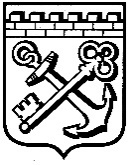 КОМИТЕТ ГРАДОСТРОИТЕЛЬНОЙ ПОЛИТИКИ
ЛЕНИНГРАДСКОЙ ОБЛАСТИПРИКАЗот ___________________ № _____О внесении изменений в приказ Комитета градостроительной политики Ленинградской области от 17 марта 2021 года № 28 «Об утверждении Положения о подготовке проектов правил землепользования и застройки, проектов о внесении изменений в правила землепользования и застройки, об утверждении правил землепользования и застройки, о внесении изменений в правила землепользования и застройки, в том числе путем их уточнения»	Приказываю:Пункт 2.10 Положения о подготовке проектов правил землепользования и застройки, проектов о внесении изменений в правила землепользования и застройки, об утверждении правил землепользования и застройки, о внесении изменений в правила землепользования и застройки, в том числе путем их уточнения  (приложение к приказу) изложить в следующей редакции:	«2.10. В случае представления документов в Комитет через сектор документооборота отдела правового, организационного, документационного обеспечения и контроля (подпункт «б» пункта 2.9 настоящего Порядка): 	сопроводительное письмо главы местной администрации, председателя Комиссии или уполномоченного лица о направлении документов, указанное в подпункте «а» пункта 2.8, представляется на бумажном носителе (оригинал);документы, указанные в подпунктах «б» - «и» пункта 2.8, представляются в электронной форме на носителях типа CD-R или DVD-R, в составе одного файла в формате PDF, должны быть расположены в порядке, соответствующем описи, прилагаемой к сопроводительному письму главы местной администрации или уполномоченного им лица о направлении документов, и подписаны (заверены) усиленной квалифицированной электронной подписью главы местной администрации или уполномоченного им лица.»;Пункт 2.11 Положения о подготовке проектов правил землепользования и застройки, проектов о внесении изменений в правила землепользования и застройки, об утверждении правил землепользования и застройки, о внесении изменений в правила землепользования и застройки, в том числе путем их уточнения  (приложение к приказу) изложить в следующей редакции: «2.11. В одном сопроводительном письме главы местной администрации, муниципального района, председателя Комиссии или уполномоченного лица о направлении документов, указанном в подпункте «а» пункта 2.8, должны содержаться Предложения только в отношении правил землепользования и застройки одного поселения.».Председатель Комитетаградостроительной политикиЛенинградской области							И. Кулаков